
РОССИЙСКАЯ ФЕДЕРАЦИЯ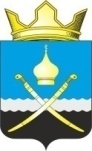 РОСТОВСКАЯ ОБЛАСТЬТАЦИНСКИЙ РАЙОНМУНИЦИПАЛЬНОЕ ОБРАЗОВАНИЕ«МИХАЙЛОВСКОЕ СЕЛЬСКОЕ ПОСЕЛЕНИЕ»Собрание депутатов Михайловского сельского поселения                                                       Решение27 декабря 2021г.                                    № 30                                           х. Михайлов           В соответствии с Федеральным законом от 15.12.2001 года № 166-ФЗ                     «О государственном пенсионном обеспечении в Российской Федерации», руководствуясь статьей 10 Областного закона Ростовской области от 9 октября 2007г. №786-ЗС "О муниципальной службе в Ростовской области", Собрание депутатов Михайловского сельского поселенияРЕШИЛО:        1. Утвердить Положение о государственной пенсии за выслугу лет лицам, замещавшим муниципальные должности и должности муниципальной службы в Михайловском сельском поселении.        2. Признать утратившими силу:         - решение Собрания депутатов Михайловского сельского поселения  от 31.03.2015г. №105 «Об утверждении Положения  о государственной пенсии за выслугу лет лицам, замещавшим муниципальные должности и должности муниципальной службы»;      - решение Собрания депутатов Михайловского сельского поселения  от 28.04.2017 №52 «О внесении изменений в решение  Собрания депутатов Михайловского сельского поселения от 31.03.2015 № 105 «Об утверждении Положения  о государственной пенсии за выслугу лет лицам, замещавшим муниципальные должности и должности муниципальной службы»3. Настоящее решение вступает в силу со дня официального обнародования и распространяется на правоотношения, возникшие с 01 января 2022 года.4.  Контроль за исполнением решения возложить на постоянную депутатскую комиссию по местному самоуправлению, экологии, благоустройству, социальным вопросам и охране общественного порядка (О.Г. Белкина).Председатель Собрания депутатов – главы Михайловского сельского поселения                                         А.В. БондаренкоПриложениек решению Собрания депутатов Михайловского сельского поселения от 27.12.2021 № 30ПОЛОЖЕНИЕО  ГОСУДАРСТВЕННОЙ  ПЕНСИИ  ЗА ВЫСЛУГУ ЛЕТ ЛИЦАМ, ЗАМЕЩАВШИМ МУНИЦИПАЛЬНЫЕ ДОЛЖНОСТИ И ДОЛЖНОСТИ МУНИЦИПАЛЬНОЙ СЛУЖБЫ  В МИХАЙЛОВСКОМ СЕЛЬСКОМ ПОСЕЛЕНИИНастоящее Положение разработано в соответствии с Федеральными законами от 15.12.2001 года № 166-ФЗ «О государственном пенсионном обеспечении в Российской Федерации», от 02.03.2007 года № 25-ФЗ «О муниципальной службе в Российской Федерации», от 28 декабря 2013 года № 400-ФЗ «О страховых пенсиях»,  Областными законами от 09.10.2007 года 786-ЗС «О муниципальной службе в Ростовской области»,  Уставом муниципального образования «Михайловское сельское поселение». Положение определяет порядок и условия назначения, перерасчета и выплаты государственной пенсии за выслугу лет, назначенной лицам, замещавшим муниципальные должности на профессиональной постоянной основе и должности муниципальной службы в Администрации Михайловского сельского поселении.Статья 1. Лица, имеющие право на государственную пенсию за  выслугу лет1. Право на государственную пенсию за выслугу лет в соответствии с настоящим Положением имеют лица, замещавшие:1.1. Муниципальные должности на профессиональной постоянной основе не менее трех лет и получавшие денежное вознаграждение за счет средств бюджета Михайловского сельского поселения, освобожденные от должностей в связи с прекращением полномочий (в том числе досрочно), за исключением случаев прекращения полномочий, связанных с совершением виновных действий.В периоды замещения на профессиональной постоянной основе муниципальных должностей, дающие право на государственную пенсию за выслугу лет, включаются также периоды замещения соответствующих должностей на постоянной основе с 1 января 1992 года до включения указанных должностей в Реестр муниципальных должностей, должностей муниципальной службы.1.2. Должности муниципальной службы, при наличии стажа муниципальной службы, продолжительность которого в соответствующем году определяется согласно приложению к Федеральному закону от 15.12.2001 № 166-ФЗ «О государственном пенсионном обеспечении в Российской Федерации»  при увольнении с муниципальной службы по следующим основаниям:а) ликвидация органов местного самоуправления Михайловского сельского поселения;б) сокращение штата или численности муниципальных служащих в Администрации Михайловского сельского поселения;в) увольнение с должностей, учреждаемых в установленном федеральным и областным законодательством порядке для непосредственного обеспечения исполнения полномочий лиц, замещающих муниципальные должности, в связи с прекращением этими лицами своих полномочий;г) достижение предельного возраста, установленного законом для замещения должности муниципальной службы;д) обнаружившееся несоответствие замещаемой должности муниципальной службы вследствие состояния здоровья, препятствующего продолжению муниципальной службы;е) увольнение по собственному желанию;ж) перевод муниципального служащего с его согласия в другую организацию или переход на выборную должность.        2. Для лиц, указанных в  пункте 1.2 части 1 настоящей статьи, право на государственную пенсию за выслугу лет определяется по основанию последнего увольнения с муниципальной службы.Статья 2.Стаж муниципальной службы, дающий право на государственную пенсию за выслугу лет1. В стаж (общую продолжительность) муниципальной службы, дающий право на государственную пенсию за выслугу лет  включаются периоды замещения:- должностей муниципальной службы;- муниципальных должностей;- государственных должностей Российской Федерации, государственных должностей Ростовской области и государственных должностей иных субъектов Российской Федерации;- должностей государственной гражданской службы, воинских должностей и должностей федеральной государственной службы иных видов;- иных должностей в соответствии с федеральными законами.Периоды службы (работы), включаемые в стаж службы, дающий право на государственную пенсию за выслугу лет, суммируются.2. В порядке, установленном настоящим Положением, в стаж государственной службы, дающий право на государственную пенсию за выслугу лет, могут быть включены в части, не достающей до стажа, продолжительность которого в соответствующем году определяется согласно приложению 2 к Федеральному закону "О государственном пенсионном обеспечении в Российской Федерации, но в совокупности не превышающие одного года, периоды иной службы (работы) на должностях руководителей и специалистов в организациях, опыт и знание работы в которых были необходимы для выполнения должностных обязанностей по замещавшейся должности муниципальной службы. Статья 3.Условия назначения государственной пенсии за выслугу летГосударственная пенсия за выслугу лет назначается гражданам:1) к страховой пенсии по старости или к страховой пенсии по инвалидности, назначенной в соответствии с Федеральным законом от 28 декабря 2013 года № 400-ФЗ «О страховых пенсиях» (далее – Федеральный закон «О страховых пенсиях»);2) к пенсии, назначенной в соответствии с Законом Российской Федерации от 19 апреля 1991 года N 1032-1 «О занятости населения в Российской Федерации».2. Лицу, получающему пенсию, не указанную в части 1 настоящей статьи, государственная пенсия за выслугу лет может быть назначена после перехода на указанную в части 1 настоящей статьи пенсию.3. Государственная пенсия за выслугу лет не может быть назначена лицам, которым в соответствии с федеральным, областным законодательством, законодательством других субъектов Российской Федерации, муниципальными нормативными правовыми актами назначены пенсия за выслугу лет, или ежемесячное пожизненное содержание, или установлено дополнительное пожизненное ежемесячное материальное обеспечение, или иное дополнительное пенсионное обеспечение.Статья 4. Размер государственной пенсии за выслугу лет1. Государственная пенсия за выслугу лет назначается в таком размере, чтобы сумма пенсии с учетом фиксированной выплаты к страховой пенсии и повышений фиксированной выплаты к страховой пенсии, к которой назначена государственная пенсия за выслугу лет, и государственной пенсии за выслугу лет составляла для:1) лиц, замещавших муниципальные должности от трех до пяти лет - 55 процентов их среднемесячного денежного содержания, свыше пяти лет - 75 процентов их среднемесячного денежного содержания;2) лиц, замещавших должности муниципальной службы, - 45 процентов их среднемесячного денежного содержания.1.1. При определении размера государственной пенсии за выслугу лет не учитываются суммы, предусмотренные пунктом 3 статьи 14 Федерального закона от 15 декабря 2001 года № 166-ФЗ «О государственном пенсионном обеспечении в Российской Федерации».2. В случае если лицу в соответствии с федеральным законом назначены две пенсии, то при определении размера государственной пенсии за выслугу лет учитывается общая сумма двух пенсий.3. Размер государственной пенсии за выслугу лет не может быть меньше размера фиксированной выплаты к страховой пенсии, установленного частью 1 статьи 16 Федерального закона «О страховых пенсиях».Статья 5.  Порядок определения размера государственной пенсии за выслугу лет1. Размер государственной пенсии за выслугу лет определяется по выбору лица, замещавшего муниципальную должность, должность муниципальной службы, исходя из его среднемесячного денежного содержания за последние 12 полных фактически отработанных календарных месяцев, предшествовавших дню прекращения полномочий по муниципальной должности, увольнения с муниципальной службы, либо дню достижения возраста, дающего право на страховую пенсию по старости в соответствии с Федеральным законом «О страховых пенсиях» (дававшего право на трудовую пенсию по старости в соответствии с Федеральным законом от 17 декабря 2001 года № 173-ФЗ «О трудовых пенсиях в Российской Федерации»).Для лиц, замещавших не менее 5 лет высшие должности муниципальной службы, размер государственной пенсии за выслугу лет по их выбору может быть также определен исходя из их среднемесячного денежного содержания за последние 12 полных фактически отработанных календарных месяцев, предшествовавших дню увольнения с высшей должности государственной службы.2. В состав денежного содержания, учитываемого для определения размера государственной пенсии за выслугу лет, включаются выплаты, предусмотренные приложением 4 к настоящему Положению. 3. Среднемесячное денежное содержание определяется путем деления суммы полученного за 12 месяцев денежного содержания на 12.Если в расчетный период произошло повышение в централизованном порядке размера денежного содержания, учитываемого для определения размера государственной пенсии за выслугу лет, то среднемесячное денежное содержание за весь расчетный период рассчитывается исходя из повышенного денежного содержания.В случае если лицо замещало муниципальную должность, должность муниципальной службы менее 12 полных календарных месяцев непосредственно перед днем, определяемым в соответствии с частью 1 настоящей статьи, то среднемесячное денежное содержание определяется путем деления общей суммы полученного денежного содержания за фактически отработанные полные календарные месяцы на число этих месяцев.4. Размер государственной пенсии за выслугу лет определяется исходя из  80 процентов среднемесячного денежного содержания по соответствующей муниципальной должности, должности муниципальной службы.Размер государственной пенсии за выслугу лет, установленный пунктом 2 части 1 статьи 4 настоящего решения, увеличивается для лиц, замещавших должности муниципальной службы, на 3 процента их среднемесячного денежного содержания за каждый полный год стажа муниципальной службы, дающего право на назначение государственной пенсии за выслугу лет, свыше стажа, продолжительность которого для назначения пенсии за выслугу лет в соответствующем году определяется согласно пункту 1 статьи 7 Федерального закона "О государственном пенсионном обеспечении в Российской Федерации".5. Сумма пенсии, к которой назначена государственная пенсия за выслугу лет, и государственной пенсии за выслугу лет не должна превышать 75 процентов среднемесячного денежного содержания по соответствующей муниципальной должности, должности муниципальной службы, определенного с учетом положений части 4 настоящей статьи.6. В случае если после дня, определяемого в соответствии с частью 1 настоящей статьи, и до дня назначения государственной пенсии за выслугу лет произошло повышение или понижение в централизованном порядке денежного содержания, учитываемого для определения размера государственной пенсии за выслугу лет, то размер государственной пенсии за выслугу лет определяется также по правилам, установленным статьей 9 настоящего Положения.Статья 6.  Порядок назначения государственной пенсии за выслугу лет1.  Государственная пенсия за выслугу лет назначается на основании письменного заявления заинтересованного лица на имя главы Администрации Михайловского сельского поселения, составленного по типовой форме, являющейся приложением № 1 к настоящему Положению. К заявлению прилагаются:- копия паспорта заинтересованного лица;- заверенные копии трудовой книжки или иных документов, подтверждающих периоды замещения на профессиональной постоянной основе муниципальной должности или периоды службы (работы), включаемые в стаж муниципальной службы, дающий право на государственную пенсию за выслугу лет, и (или) основная информация о трудовой деятельности и трудовом стаже заинтересованного лица в случаях, если в соответствии с Трудовым кодексом Российской Федерации, иным федеральным законом трудовая книжка на него не велась;- справку органа, назначившего пенсию, к которой может быть назначена государственная пенсия за выслугу лет, о размере назначенной пенсии с указанием федерального закона, в соответствии с которым она назначена;- оформляемую согласно приложению № 3 к настоящему Положению справку муниципального органа о периодах службы (работы), которые включаются в стаж муниципальной службы, дающий право на государственную пенсию за выслугу лет;- оформляемую согласно приложению № 4 к настоящему Положению справку муниципального органа о размере среднемесячного денежного содержания лица, замещавшего муниципальную должность, должность муниципальной службы.В случае, если заявителем не представлены документы, предусмотренные абзацами 4 - 6 настоящей части, данные документы (сведения) запрашиваются без участия заявителя в соответствующих органах.В случае реорганизации органа местного самоуправления заявление подается в орган местного самоуправления, являющийся его правопреемником. 2.В  случае  если стаж муниципальной службы, дающий право на государственную пенсию за выслугу лет, заинтересованного лица менее стажа, продолжительность которого в соответствующем году определяется согласно приложению 2 к Федеральному закону "О государственном пенсионном обеспечении в Российской Федерации", к заявлению прилагается ходатайство заинтересованного лица на имя Главы Администрации Михайловского сельского поселения, составленное по типовой форме, являющейся приложением № 2 к настоящему Положению, о включении в указанный стаж муниципальной службы иных периодов службы (работы) на должностях руководителей и специалистов в организациях, опыт и знание работы в которых были необходимы для выполнения должностных обязанностей по замещавшейся должности муниципальной службы, в части, не достающей до указанного стажа, но в совокупности не превышающих одного года. К указанному ходатайству прилагаются документы, подтверждающие приобретение соответствующих опыта и знаний и использование их при выполнении должностных обязанностей.3. Комиссия по вопросам стажа государственной службы  для   назначения государственной пенсии за выслугу лет в течение 30 дней со дня поступления документов в комиссию проверяет представленные документы (при этом делает необходимые запросы) для дальнейшего рассмотрения на очередном заседании комиссии.4. Государственная пенсия за выслугу лет назначается со дня регистрации в Администрации Михайловского сельского поселения заявления заинтересованного лица о назначении государственной пенсии за выслугу лет, но не ранее чем со дня возникновения права на государственную пенсию за выслугу лет в соответствии со статьями 2-4 настоящего Положения.5. Государственная пенсия за выслугу лет назначается к страховой пенсии по старости бессрочно, к страховой пенсии по инвалидности – на срок назначения указанной пенсии.6. На основании правового акта Администрации Михайловского сельского поселения о назначении государственной пенсии за выслугу лет специалист по кадровой работе в течение 10 дней со дня его издания направляет заинтересованному лицу соответствующее сообщение.7. Порядок назначения государственной пенсии за выслугу лет лицам, выехавшим на постоянное место жительства за пределы Михайловского сельского поселения, устанавливается Администрацией Михайловского сельского поселения.Статья 7.  Комиссия по вопросам стажа государственной службы для   назначения государственной пенсии за выслугу лет1. В случае если заинтересованное лицо подало заявление или ходатайство, указанные в частях 1 и 2 статьи 6 настоящего Положения, документы передаются на рассмотрение комиссии по назначению государственной пенсии за выслугу лет лицам, замещавшим муниципальные должности и должности муниципальной службы в Михайловском сельском поселении (далее – Комиссия).2. Комиссия создается главой Администрации Михайловского сельского поселения. В состав комиссии включаются представители Администрации Михайловского сельского поселения, Собрания депутатов Михайловского сельского поселения, а также могут включаться, по согласованию, представители УСЗН Тацинского района Ростовской области.3. Комиссия рассматривает представленные документы на заседании комиссии не позднее 30 дней со дня их получения. Заседание комиссии правомочно, если на нем присутствует большинство от общего числа ее членов. Не позднее 10 дней до дня заседания комиссии о дате заседания комиссии уведомляется заинтересованное лицо, которое вправе присутствовать на заседании комиссии. На заседании комиссии ведется протокол заседания комиссии.Решение комиссии считается принятым, если за него проголосовало большинство присутствующих на заседании членов комиссии. Никто из членов комиссии не вправе воздерживаться от голосования. При равенстве голосов членов комиссии решение считается принятым в пользу заинтересованного лица. Решение комиссии и протокол заседания комиссии подписываются всеми членами комиссии, присутствовавшими на ее заседании. В случае если член комиссии не согласен с принятым комиссией решением, он вправе изложить в письменной форме особое мнение, которое приобщается к решению комиссии. Решение комиссии должно быть мотивированным.4. Решение комиссии, принятое по результатам рассмотрения ходатайства заинтересованного лица, указанного в части 2 статьи 6 Положения, подлежит согласованию с Главой Администрации Михайловского сельского поселения.Председатель комиссии в течение 7 дней со дня принятия комиссией указанного решения направляет его главе Администрации Михайловского сельского поселения для согласования.В случае если глава Администрации Михайловского сельского поселения согласен с решением комиссии, принятым в пользу заинтересованного лица, то главный бухгалтер Администрации Михайловского сельского поселения в течение 7 дней, со дня принятия главой Администрации Михайловского сельского поселения соответствующего решения, определяет размер государственной пенсии за выслугу лет и готовит проект правового акта Администрации  Михайловского сельского поселения о назначении государственной пенсии за выслугу лет.В иных случаях специалист по правовой, кадровой и архивной работе в течение 7 дней после согласования главой Администрации Михайловского сельского поселения решения комиссии направляет заинтересованному лицу соответствующее сообщение.5. В случае если по иным, указанным в части 1 настоящей статьи,  вопросам комиссией принято решение в пользу заинтересованного лица, то бухгалтер в течение 7 дней со дня принятия комиссией решения определяет размер государственной пенсии за выслугу лет, а специалист по правовой, кадровой и архивной работе готовит проект правового акта Администрации Михайловского сельского поселения о назначении государственной пенсии за выслугу лет.В случае принятия комиссией решения не в пользу заинтересованного лица Администрация Михайловского сельского поселения в течение 7 дней со дня принятия комиссией решения направляет заинтересованному лицу сообщение об этом.6. На основании правового акта Администрации Михайловского сельского поселения о назначении государственной пенсии за выслугу лет специалист по кадровой работе в течение 10 дней со дня его издания направляет заинтересованному лицу соответствующее сообщение.Статья 8.  Порядок выплаты государственной пенсии за выслугу лет1.  Государственная пенсия за выслугу лет выплачивается по месту жительства ее получателя на территории Михайловского сельского поселения Администрацией Михайловского сельского поселения.2. Порядок выплаты государственной пенсии за выслугу лет ее получателям, выехавшим на постоянное место жительства за пределы Михайловского сельского поселения, устанавливается Администрацией Михайловского сельского поселения.Статья 9.  Порядок перерасчета государственной пенсии за выслугу лет1. Размер государственной пенсии за выслугу лет пересчитывается с соблюдением правил, предусмотренных статьями 4 и 5 настоящего Положения, а также настоящей статьей, в следующих случаях:1) при увеличении или уменьшении в централизованном порядке денежного содержания, учитываемого для определения размера государственной пенсии за выслугу лет, в том числе в связи с изменением размера указанного денежного содержания либо его состава;2) при увеличении или уменьшении размера пенсии, к которой назначена государственная пенсия за выслугу лет.2. Если размер государственной пенсии за выслугу лет определялся исходя из должностного оклада, для которого были предусмотрены минимальный и максимальный размеры, а после изменения должностного оклада по соответствующей муниципальной должности, должности муниципальной службы минимальный и (или) максимальный размеры должностного оклада были изменены, то при перерасчете размера государственной пенсии за выслугу лет величина должностного оклада определяется в таком же соотношении к минимальному размеру должностного оклада по соответствующей муниципальной должности, должности муниципальной службы, в каком должностной оклад относился к минимальному размеру должностного оклада по соответствующей муниципальной должности, должности муниципальной службы на день определения размера государственной пенсии за выслугу лет.Если размер государственной пенсии за выслугу лет определялся исходя из должностного оклада, для которого был предусмотрен единый размер, а после изменения размера должностного оклада по соответствующей муниципальной должности, должности муниципальной службы - минимальный и максимальный размеры, то при перерасчете размера государственной пенсии за выслугу лет размер должностного оклада определяется как средняя величина вновь установленного должностного оклада по соответствующей муниципальной должности, должности муниципальной службы.Если размер государственной пенсии за выслугу лет определялся исходя из должностного оклада, для которого были предусмотрены минимальный и максимальный размеры, а после изменения размера должностного оклада по соответствующей муниципальной должности, должности муниципальной службы - единый размер, то при перерасчете размера государственной пенсии за выслугу лет размер должностного оклада определяется как размер вновь установленного должностного оклада по соответствующей муниципальной должности, должности муниципальной службы.3. Если размер государственной пенсии за выслугу лет определялся исходя из надбавки к должностному окладу или иной выплаты, включаемой в состав денежного содержания для определения размера государственной пенсии за выслугу лет (далее - иная выплата), для которой были предусмотрены минимальный и максимальный размеры, а после изменения размера денежного содержания по соответствующей муниципальной должности, должности муниципальной службы минимальный и (или) максимальный размеры надбавки к должностному окладу или иной выплаты были изменены, то при перерасчете размера государственной пенсии за выслугу лет размер надбавки или иной выплаты определяется в таком же соотношении к минимальному размеру надбавки или иной выплаты по соответствующей государственной должности, должности государственной службы, в каком данная надбавка или иная выплата относилась к минимальному размеру надбавки или иной выплаты по соответствующей муниципальной должности, должности муниципальной службы на день определения размера государственной пенсии за выслугу лет.Если размер государственной пенсии за выслугу лет определялся исходя из надбавки к должностному окладу или иной выплаты, для которой был предусмотрен единый размер, а после изменения размера денежного содержания по соответствующей муниципальной должности, должности муниципальной службы - минимальный и максимальный размеры, то при перерасчете размера государственной пенсии за выслугу лет размер надбавки или иной выплаты определяется как средняя величина данной надбавки или иной выплаты по соответствующей муниципальной должности, должности муниципальной службы.Если размер государственной пенсии за выслугу лет определялся исходя из надбавки к должностному окладу или иной выплаты, для которой были предусмотрены минимальный и максимальный размеры, а после изменения размера денежного содержания по соответствующей муниципальной должности, должности муниципальной службы - единый размер, то при перерасчете размера государственной пенсии за выслугу лет размер надбавки или иной выплаты определяется как вновь установленный размер данной надбавки или иной выплаты по соответствующей муниципальной должности, должности муниципальной службы.4. Если после определения размера государственной пенсии за выслугу лет состав денежного содержания по соответствующей муниципальной должности, должности муниципальной службы изменился в связи с включением в его состав надбавки к должностному окладу или иной выплаты, то при перерасчете размера государственной пенсии за выслугу лет учитывается величина вновь установленной в едином размере надбавки к должностному окладу или иной выплаты по соответствующей муниципальной должности, должности муниципальной службы либо средняя величина вновь установленной в минимальном и максимальном размерах надбавки к должностному окладу или иной выплаты по соответствующей муниципальной должности, должности муниципальной службы.5. Если в штатном расписании  органа местного самоуправления на день изменения в централизованном порядке денежного содержания отсутствует ранее замещавшаяся муниципальная должность, должность муниципальной службы, то размер государственной пенсии за выслугу лет пересчитывается исходя из денежного содержания по аналогичной муниципальной должности, должности муниципальной службы, определяемой  главой  Администрации Михайловского сельского поселения. При этом если муниципальная должность, должность муниципальной службы отсутствует в связи с тем, что в соответствии с областным законом муниципальная должность была отнесена к числу должностей муниципальной службы либо должность муниципальной службы была отнесена к числу муниципальных должностей, то размер государственной пенсии за выслугу лет пересчитывается исходя из денежного содержания, установленного по соответствующей должности муниципальной службы, муниципальной должности.6. Перерасчет государственной пенсии за выслугу лет производится:1) при увеличении денежного содержания - с первого числа месяца, в котором произошло изменение денежного содержания по соответствующей муниципальной должности, должности муниципальной службы;2) при увеличении или уменьшении размера пенсии, к которой назначена государственная пенсия за выслугу лет, - с первого числа месяца, в котором произошло соответствующее изменение.Статья 10. Приостановление, прекращение и возобновление выплаты государственной пенсии за выслугу лет1. Выплата государственной пенсии за выслугу лет приостанавливается со дня:1) замещения ее получателем на профессиональной постоянной основе муниципальной должности, должности муниципальной службы, государственной должности Российской Федерации, государственной должности Ростовской области, государственной должности иного субъекта Российской Федерации, должности государственной гражданской службы (государственной службы иного вида);2) назначения ее получателю в соответствии с федеральным, областным законодательством, законодательством других субъектов Российской Федерации, муниципальными правовыми актами иной пенсии за выслугу лет, или ежемесячного пожизненного содержания, или установления дополнительного пожизненного ежемесячного материального обеспечения, или иного дополнительного пенсионного обеспечения;3) приостановления выплаты страховой пенсии в соответствии с Федеральным законом «О страховых пенсиях».2. Выплата государственной пенсии за выслугу лет прекращается со дня прекращения выплаты страховой пенсии в соответствии с Федеральным законом «О страховых пенсиях».3. О наступлении указанных в частях 1 и 2 настоящей статьи обстоятельств заинтересованное лицо обязано письменно сообщить в Администрацию Михайловского сельского поселения в течение 3 дней со дня их наступления, за исключением прекращения выплаты страховой пенсии в связи со смертью пенсионера, а также в случае признания его в установленном порядке умершим или безвестно отсутствующим.4. Выплата государственной пенсии за выслугу лет возобновляется со дня:1) прекращения полномочий (в том числе досрочно) по соответствующей муниципальной должности, увольнения с государственной гражданской службы (государственной службы иного вида) на основании заявления заинтересованного лица о возобновлении выплаты государственной пенсии за выслугу лет. К заявлению прилагаются копии документов, подтверждающие прекращение полномочий или увольнение;2) прекращения выплаты иной пенсии за выслугу лет, или ежемесячного пожизненного содержания, или дополнительного пожизненного ежемесячного материального обеспечения, или иного дополнительного пенсионного обеспечения на основании заявления заинтересованного лица о возобновлении выплаты государственной пенсии за выслугу лет. К заявлению прилагаются копии документов, подтверждающие прекращение указанных выплат;3) возобновления или восстановления пенсионеру выплаты страховой пенсии в соответствии с Федеральным законом «О страховых пенсиях» на основании заявления заинтересованного лица о возобновлении выплаты государственной пенсии за выслугу лет. К заявлению прилагается справка органа, назначившего страховую пенсию, о размере назначенной пенсии с указанием федерального закона, в соответствии с которым она назначена.5. Указанные в частях 3 и 4 настоящей статьи заявления подаются заинтересованным лицом в Администрацию Михайловского сельского поселения.Администрация Михайловского  поселения в течение 30 дней со дня получения всех необходимых документов осуществляет их проверку и принимает решение о приостановлении, прекращении или возобновлении выплаты государственной пенсии за выслугу лет. О приостановлении, прекращении или возобновлении выплаты государственной пенсии за выслугу лет специалист по кадровой работе направляет заинтересованному лицу соответствующее сообщение. В случае принятия решения об отказе в возобновлении выплаты государственной пенсии за выслугу лет в сообщении заинтересованному лицу излагаются основания такого решения.6. Лица, которым выплата государственной пенсии за выслугу лет приостанавливалась в соответствии с пунктом 1 части 1 настоящей статьи, вправе подать заявление в порядке, установленном частью 1 статьи 6 настоящего Положения, о назначении государственной пенсии за выслугу лет по вновь замещавшейся муниципальной должности или должности муниципальной службы.Лицам, которым выплата государственной пенсии за выслугу лет приостанавливалась в соответствии с пунктом 3 части 1 настоящей статьи или прекращалась в соответствии с частью 2 настоящей статьи, производится перерасчет государственной пенсии за выслугу лет с учетом вновь определенного размера страховой пенсии.7. Получатель государственной пенсии за выслугу лет, которому выплата страховой пенсии по инвалидности была прекращена в связи с установлением ему в соответствии с Федеральным законом «О страховых пенсиях» страховой пенсии по старости, обязан письменно сообщить Администрации Михайловского сельского поселения в течение 3 дней об установлении ему страховой пенсии по старости. К сообщению прилагается извещение органа, осуществляющего пенсионное обеспечение, о назначении данному лицу страховой пенсии по старости.Решением Администрации Михайловского сельского поселения указанному лицу производится восстановление государственной пенсии за выслугу лет со дня установления страховой пенсии по старости. При восстановлении выплаты государственной пенсии за выслугу лет право на нее не пересматривается. При этом размер указанной пенсии определяется в соответствии со статьями 4 и 5 настоящего Положения с учетом размера установленной страховой пенсии по старости.Статья 11. Финансирование расходов по выплате и доставке государственной пенсии за выслугу лет1. Расходы по выплате и доставке государственной пенсии за выслугу лет осуществляются за счет средств  бюджета Михайловского сельского поселения.2. Порядок расходования средств  бюджета Михайловского сельского поселения на выплату и доставку государственной пенсии за выслугу лет определяется Администрацией Михайловского сельского поселения.Статья 12. Заключительные и переходные положения1. Со дня вступления в силу настоящего Положения лицам, указанным в статье 1 настоящего Положения, ежемесячная доплата к пенсии, назначенная до вступления в силу настоящего решения, выплачивается в качестве государственной пенсии за выслугу лет и пересчитывается по нормам, предусмотренным настоящим решением, без подачи ими заявлений о назначении государственной пенсии за выслугу лет и предоставления документов, подтверждающих право на государственную пенсию за выслугу лет.2. Вопросы, связанные с назначением и выплатой государственной пенсии за выслугу лет, не урегулированные настоящим Положением, разрешаются в соответствии с установленными федеральным и областным  законодательством правилами назначения и выплаты пенсий.Приложение № 1к Положению Уважаемый(ая) _______________________________________________________!  (имя и отчество Главы  Администрации Михайловского сельского поселения Тацинского района Ростовской области)	В соответствии  с  решением Собрания депутатов Михайловского сельского  поселения «Об  утверждении Положения о государственной пенсии за выслугу лет лицам, замещавшим муниципальные должности  и должности муниципальной службы в Михайловском сельском поселении» прошу назначить мне государственную пенсию за выслугу лет.	Размер  государственной  пенсии за выслугу лет прошу определить исходя из моего среднемесячного денежного содержания по должности _____________________________________________________________________(указывается  наименование  муниципальной  должности,      должностимуниципальной службы,  замещавшейся заинтересованным лицом)на "____" ____________________ года.(указывается  день   прекращения  полномочий  по  муниципальной  должности, увольнения  с муниципальной службы либо день достижения возраста, дающего право на страховую пенсию по старости (дававшего право на трудовую пенсию по старости).	 В случае наступления обстоятельств, являющихся в соответствии с указанным Решением основаниями  для  приостановления или прекращения выплаты государственной  пенсии  за  выслугу  лет,  обязуюсь  о наступлении указанных обстоятельств письменно сообщить в ________________________________________________________________________________________________________________________________________(наименование  органа  местного самоуправления в  сфере социальной защиты населения)в течение 3 дней со дня их наступления.Я даю  согласие  органам  Администрации  Михайловского сельского поселения на  обработку  моих персональных данных, содержащихся в прилагаемых  к  заявлению  документах (копиях документов), в соответствии с Федеральным законом  от  27.07.2006 № 152-ФЗ  "О  персональных  данных",   а   именно   совершение  действий, предусмотренных пунктом 3 части 1 статьи 3 вышеназванного закона,  в  том числе  путем  осуществления  автоматизированной   обработки  персональных данных.Прошу выплату пенсии за выслугу лет перечислять на лицевой счет___________     (номер счета)открытый в	_______________________________________________________	                         (наименование банка / N филиала)либо через почтовое (доставочное) учреждение_______________________________________________________________________________________________(номер отделения связи и доставочного участка)«____»____________20_____г.             ________________        ________________      (дата подачи заявления)                              (подпись)                        (Ф.И.О.)    Приложение:    1. Копия паспорта - ___ л.    …    "_____" _________ г.                      (подпись)                     (инициалы и фамилия)Приложение № 2к Положению Уважаемый(ая) _______________________________________________________!   (имя и отчество Главе   Администрации Михайловского сельского поселения)    Прошу  включить  в  мой  стаж  муниципальной службы,  дающий  право нагосударственную   пенсию   за   выслугу   лет,   периоды   службы  (работы) с"___" _______________ _________ года по "____" ______________ ________ года в_____________________________________________________________________(наименование организации)в должности _________________________________________________________.(наименование должности)    За  период  службы  (работы)  в указанной должности мной были приобретены опыт и знания ________________________________________________________, (указываются конкретные опыт и знания)Необходимые для исполнения должностных обязанностей _____________________________________________________________________(наименование должности)    Приложение:    документы,  подтверждающие  приобретение соответствующих опыта и знаний и использование их при исполнении должностных обязанностей, - ___ л.     (например,  могут  быть приложены заверенная копия должностной инструкции с  места  работы  (службы)  с  указанием  опыта  и  профессиональных  знаний, требуемых для исполнения  соответствующих трудовых обязанностей, и заверенная копия  должностного  регламента (должностной  инструкции)  по  замещавшейся в период   прохождения   муниципальной  службы   должности,   подтверждающая необходимость  наличия  у  муниципального  служащего  соответствующих опыта и профессиональных знаний)    "_____" _________ года         (подпись)             (инициалы и фамилия)Приложение № 3к Положению СПРАВКА________________________________________________________________________________________________(наименование органа местного самоуправления)о периодах службы (работы) _________________________________________________________________________,(фамилия, имя, отчество)которые включаются в стаж муниципальной службы, дающий право на государственную пенсию за выслугу летРуководитель органа местного самоуправления     (представителя нанимателя)                                                        (подпись)                                      (инициалы и фамилия)Руководитель  структурного подразделенияоргана местного самоуправления по вопросам                             (подпись)                                       (инициалы и фамилия)муниципальной службы и кадров                                   М.П. "______" ___________________ _________ года                       (указывается дата выдачи справки)Приложение № 4К Положению СПРАВКАО РАЗМЕРЕ СРЕДНЕМЕСЯЧНОГО ДЕНЕЖНОГО СОДЕРЖАНИЯ_______________________________________________(фамилия, имя, отчество)Среднемесячное денежное содержание _________________________________________,                                     (фамилия, имя, отчество)замещавшего в _______________________________________________________________                          (наименование муниципального органа)должность ___________________________________________________________________ ___________________________________________________________________________,    (наименование муниципальной должности, должности муниципальной службы)за ________________________________________ по "____"____________ ______года.   (указывается количество полных месяцев)Наименование должностируководителя (представителя работодателя)          (подпись)             (инициалы, фамилия)Главный бухгалтер                     (подпись)             (инициалы, фамилия)М.П."______" _________________ _________ года   (указывается дата выдачи справки)Об утверждении Положения  о государственной пенсии за выслугу лет лицам, замещавшим муниципальные должности и должности муниципальной службы в Михайловском сельском  поселенииГлаве   Администрации Михайловского сельского поселения______________________________________________                (инициалы и фамилия )от __________________________________________________         (фамилия, имя, отчество)_____________________________________________________   (адрес места постоянного проживания)тел. _________________________________________Главе   Администрации Михайловского сельского поселения______________________________________________                (инициалы и фамилия )от __________________________________________________         (фамилия, имя, отчество)_____________________________________________________   (адрес места постоянного проживания)тел. _________________________________________N 
п/пНомер записи в
трудовой книж-
ке или наиме- 
нование друго-
го документа, 
подтверждающе-
го работу     
(службу)      Дата(указать период с… по)Дата(указать период с… по)Дата(указать период с… по)Наименование
организации Продолжительность службы (работы)Продолжительность службы (работы)Продолжительность службы (работы)Продолжительность службы (работы)Продолжительность службы (работы)Продолжительность службы (работы)Стаж муниципаль-
ной службы,  
дающий право на 
государственную 
пенсию за выслу-
гу лет          Стаж муниципаль-
ной службы,  
дающий право на 
государственную 
пенсию за выслу-
гу лет          Стаж муниципаль-
ной службы,  
дающий право на 
государственную 
пенсию за выслу-
гу лет          N 
п/пНомер записи в
трудовой книж-
ке или наиме- 
нование друго-
го документа, 
подтверждающе-
го работу     
(службу)      Дата(указать период с… по)Дата(указать период с… по)Дата(указать период с… по)Наименование
организации в календарном 
исчислениив календарном 
исчислениив календарном 
исчислениив льготном   
исчислениив льготном   
исчислениив льготном   
исчисленииСтаж муниципаль-
ной службы,  
дающий право на 
государственную 
пенсию за выслу-
гу лет          Стаж муниципаль-
ной службы,  
дающий право на 
государственную 
пенсию за выслу-
гу лет          Стаж муниципаль-
ной службы,  
дающий право на 
государственную 
пенсию за выслу-
гу лет          N 
п/пНомер записи в
трудовой книж-
ке или наиме- 
нование друго-
го документа, 
подтверждающе-
го работу     
(службу)      годмесяцчислолетмесяцевднейлетмесяцевднейлетмесяцевднейВсего       Всего       NДенежное  
содержание месяц и годмесяц и годмесяц и годмесяц и годмесяц и годмесяц и годмесяц и годмесяц и годмесяц и годмесяц и годмесяц и годмесяц и годмесяц и годмесяц и годмесяц и годмесяц и годмесяц и годмесяц и годмесяц и годмесяц и годмесяц и годмесяц и годито-
го  NДенежное  
содержание %     
должн.
окладаруб.
коп.%     
должн.
окладаруб.
коп.%     
должн.
окладаруб.
коп.%     
должн.
окладаруб.
коп.%     
должн.
окладаруб.
коп.%     
должн.
окладаруб.
коп.%     
должн.
окладаруб.
коп.%     
должн.
окладаруб.
коп.%     
должн.
окладаруб.
коп.%     
должн.
окладаруб.
коп.%     
должн.
окладаруб.
коп.ито-
го  1Должностной 
оклад       -    -    -    -    -    -    -    -    -    -    -    2Ежемесячная 
квалификаци-
онная над-  
бавка к     
должностному
окладу      3Ежемесячная 
надбавка к  
должностному
окладу за   
выслугу лет 4Ежемесячная 
надбавка к  
должностному
окладу за   
особые усло-
вия муници- 
пальной     
службы      5Ежемесячное 
денежное    
поощрение   6Ежемесячная 
процентная  
надбавка к  
должностному
окладу за   
работу со   
сведениями, 
составляющи-
ми государ- 
ственную    
тайну       7Материальная
помощь      8Единовре-   
менная вы-  
плата при   
предоставле-
нии ежегод- 
ного оплачи-
ваемого     
отпуска     9Премии за   
выполнение  
особо важных
и сложных   
заданий     а) квартальныеб) единовременныеИТОГО         ИТОГО         